U.S. INTERNATIONAL CHRISTIAN ACADEMY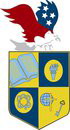 Serving students since 2001Owned and Operated by Teacherswith 25 years of experience in Teaching and Administrationwww.usicahs.orgadmin@USICAHS.ORG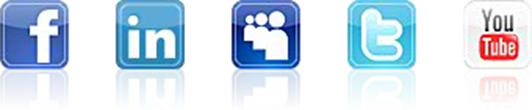 U.S. International Christian Academy is based on the concept that “God is the source of all life, truth, and knowledge. Therefore, true learning begins by knowing God”.Unacceptable Use of Outside TechnologyThe school expects students, Staff, Faculty and Volunteers to use information technology (including, but not limited to, the Internet, email, instant messaging and text messaging) in a responsible and ethical fashion in compliance with all applicable laws and with Christian moral principles, both in and out of the school setting. Accordingly, students may not post, place, upload, share, or communicate any images, photographs, statements or inferences relating to or including profanity, vulgarity, indecency, illegal use of drugs, illegal use of alcohol or other illegal or illicit activities. Additionally, students may not use information technology for the purpose of defaming ,threatening, teasing or harassing any other student, staff member, parent, faculty member, or other person. This includes, but is not limited to, communications on social networks such as My Space and Facebook. In addition, this rule applies to communications both during the schoolyear and while students are on vacation or summer breaks. Students are responsible for all materials and communications made on personal websites and social networks and the materials and communications should be consistent with Christian moral principles, including any materials or communications posted on their sites by other individuals. Moreover, any unauthorized use of the school’s name (or common names associated with the school) or any likeness or image of the school or its employees or agents is strictly prohibited.  U.S. International Christian Academy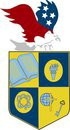 